             Карар                                                                                         решениеО внесении изменений в решение Совета сельского поселения Резяповский сельсовет муниципального района Чекмагушевский район Республики Башкортостан от «18» ноября 2019 № 18«Об установлении земельного налога на территории сельского поселения Резяповский сельсовет муниципального района Чекмагушевский район Республики БашкортостанВ соответствии с Налоговым кодексом Российской Федерации, руководствуясь Федеральным законом от 6 октября 2003 года    № 131-ФЗ «Об общих принципах организации местного самоуправления в Российской Федерации», Уставом сельского поселения Резяповский сельсовет муниципального района Чекмагушевский район Республики Башкортостан Совет сельского поселения Резяповский сельсовет муниципального района Чекмагушевский район Республики Башкортостан РЕШИЛ:Внести в решение Совета сельского поселения Резяповский сельсовет муниципального района Чекмагушевский район Республики Башкортостан от 18.11.2019  № 18 «Об установлении земельного налога на территории сельского поселения Резяповский  сельсовет муниципального района Чекмагушевский район Республики Башкортостан» (далее – решение Совета) следующие изменения: абзац 1 пункта 4 изложить в следующей редакции:«Установить налоговые льготы по земельному налогу в отношении следующих категории налогоплательщиков:»;абзац 13 пункта 4 изложить в следующей редакции:«Налоговые льготы, установленные настоящим пунктом, предоставляются по земельному налогу в размере подлежащей уплате налогоплательщиками суммы налога в отношении одного земельного участка (часть, доли земельного участка), не сдаваемого в аренду»;пункт 4 дополнить абзацем 14 следующего содержания:«Налогоплательщики, имеющие право на налоговые льготы, в том числе в виде налогового вычета, установленные законодательством о налогах и сборах, представляют в налоговый орган по всему выбору заявление о предоставлении налоговой льготы, а также вправе представить документы, подтверждающие право налогоплательщика на налоговую льготу»;пункт 4 дополнить абзацем 15 следующего содержания:«В случае, если налогоплательщик, имеющий право на налоговую льготу, в том числе в виде налогового вычета, не представил в налоговый орган заявление о предоставлении налоговой льготы или не сообщил об отказе от применения налоговой льготы, налоговая льгота предоставляется на основании сведений, полученных налоговым органом в соответствии с Налоговым кодексом Российской Федерации и другими федеральными законами, начиная с налогового периода, в котором у налогоплательщика возникло право на налоговую льготу»;пункт 3 исключить.2.Настоящее решение вступает в силу со дня его официального опубликования и распространяется на правоотношения, возникшие с 1 января 2024 года.3. Настоящее решение обнародовать на информационном стенде в здании администрации сельского поселения Резяповский сельсовет муниципального района Чекмагушевский район Республики Башкортостан и на официальном сайте в сети «Интернет».4. Контроль за исполнением настоящего решения возложить на постоянную комиссию по бюджету, налогам, вопросам муниципальной собственности.Глава сельского поселения 	Ф.Ф.Сахибгареевс. Резяпово16 февраля 2024 г.№ 28БАШҠОРТОСТАН РЕСПУБЛИКАҺЫСАҠМАҒОШ  РАЙОНЫмуниципаль районЫНЫҢРЭЖЭП АУЫЛ СОВЕТЫАУЫЛ  БИЛӘмӘҺЕ СОВЕТЫ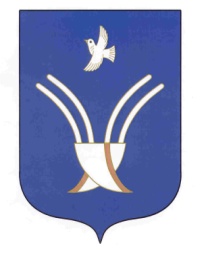 СОВЕТ сельского поселенияРезяповский сельсоветмуниципального района Чекмагушевский район Республики Башкортостан